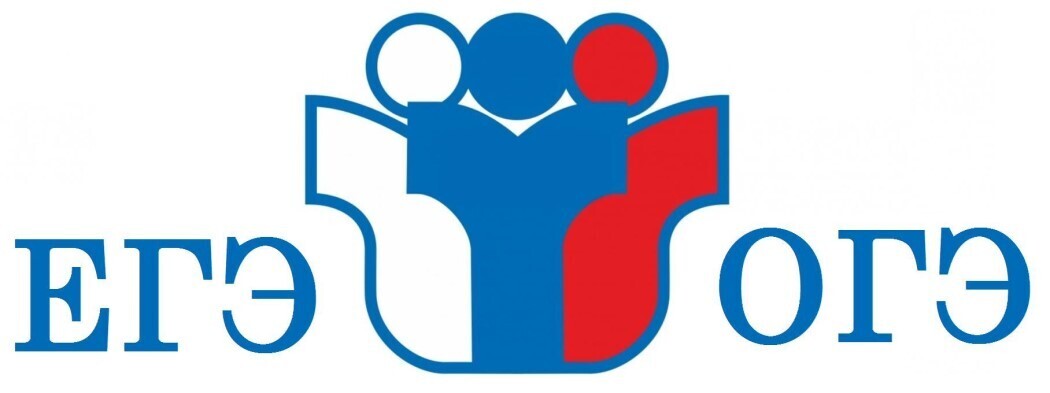 Изменения в ЕГЭ-2024ЕГЭ по русскому языку. Задания не изменились по структуре, однако теперь в заданиях 13 и 14 выпускнику необходимо выбрать несколько вариантов ответа. А в сочинении — привести пример из жизненного или читательского опыта.Кроме того, в экзамене сократили первичные баллы — 50 вместо 54. Это влияет на разницу между первичными и вторичными баллами. Если раньше можно было потерять один балл и получить 97, то теперь могут поставить 96 или меньше.ЕГЭ по математике. Теперь школьник сможет поменять профильный уровень на базовый, и наоборот. В «профиле» также добавили задание по теме «Векторы». Максимальный первичный балл — 32, вместо 31.ЕГЭ по физике. Из структуры экзамена удалили 4 задания — и максимальный первичный балл снизился до 45, вместо 54.ЕГЭ по биологии. Из экзамена удалили задания, связанные с темами «Эволюция живой природы. Происхождение человека. Экосистемы и присущие им закономерности. Биосфера». Максимальный первичный балл — 57, вместо 59.ЕГЭ по истории. Изменилась формулировка 18 задания — теперь даны чёткие указания, что нужно ответить.ЕГЭ по географии. Из экзамена удалены задания 22 и 23, где от школьника требовалось умение определять азимут и строить профиль по топографической карте. А первичный балл снизился до 39 с 43.ЕГЭ по обществознанию. Изменился критерий 24 задания. Теперь план должен состоять минимум из трёх пунктов, которые раскрывают тему.ЕГЭ по литературе. Удалили одно из заданий базового уровня. Теперь в задании 11.4 выпускник должен выбрать одного из предложенных классиком и опираться на его произведения. Первичный балл снизился до 48, вместо 53.ЕГЭ по иностранному языку. Все задания разделены на два уровня сложности: базовый и высокий. Во всех языках — изменилась формулировка 38 задания и письменной части. ЕГЭ по информатике. Теперь экзамен будут проверять 2 дня, а не 4.Общие изменения в ОГЭ и ЕГЭПовторно сдать ЕГЭ можно в резервные дни.Подать электронное заявление для сдачи экзаменов можно во всех регионах. 